Key InformationKey ScientistsSubject Specific VocabularySubject Specific VocabularyMaterial is not just fabric but all the ‘stuff’ in the worldJohn Boyd Dunlop (1840-1921)John Boyd Dunlop was a Scottish inventor who was familiar with making rubber devices. He reinvented pneumatic tyres for his child’s tricycle and then developed them further for use in cycle racing. Charles Macintosh (1766-1843) Charles Macintosh was a Scottish chemist who was best know for inventing waterproof fabric. 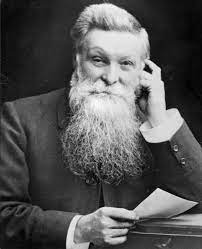 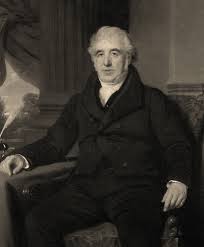 John McAdam (1756-1836)John McAdam was a Scottish engineer and road-builder. He was the inventor of the tarmacadam road surface. This created an effective and economical way to construct roads. 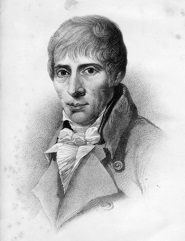 elastic (property)Elastic materials can be stretched and when one stops pulling them, they return to their original shapeSolids, liquids and gases - All materials can exist in all states, dependent on temperature and pressure.John Boyd Dunlop (1840-1921)John Boyd Dunlop was a Scottish inventor who was familiar with making rubber devices. He reinvented pneumatic tyres for his child’s tricycle and then developed them further for use in cycle racing. Charles Macintosh (1766-1843) Charles Macintosh was a Scottish chemist who was best know for inventing waterproof fabric. John McAdam (1756-1836)John McAdam was a Scottish engineer and road-builder. He was the inventor of the tarmacadam road surface. This created an effective and economical way to construct roads. textureThe feel of a material is its texture. Smooth means that it doesn’t have lumps so things easy to slide. Rough means having a coarse, uneven surface. Sharp means have edges that are able to cut. Abrasive means that it will wear away other surfaces if rubbed against them.Solids – These have a definite shape and keep it.John Boyd Dunlop (1840-1921)John Boyd Dunlop was a Scottish inventor who was familiar with making rubber devices. He reinvented pneumatic tyres for his child’s tricycle and then developed them further for use in cycle racing. Charles Macintosh (1766-1843) Charles Macintosh was a Scottish chemist who was best know for inventing waterproof fabric. John McAdam (1756-1836)John McAdam was a Scottish engineer and road-builder. He was the inventor of the tarmacadam road surface. This created an effective and economical way to construct roads. strengthA strong material is one that is difficult to break. In order to test strength we need to apply a force.Liquids - Not all liquids are the same. They look and feel different. All liquids will pour. Thicker liquids pour more slowly. Liquids take the shape of their container.John Boyd Dunlop (1840-1921)John Boyd Dunlop was a Scottish inventor who was familiar with making rubber devices. He reinvented pneumatic tyres for his child’s tricycle and then developed them further for use in cycle racing. Charles Macintosh (1766-1843) Charles Macintosh was a Scottish chemist who was best know for inventing waterproof fabric. John McAdam (1756-1836)John McAdam was a Scottish engineer and road-builder. He was the inventor of the tarmacadam road surface. This created an effective and economical way to construct roads. Types of materialswood, plastic, glass, metal, water, rock, brick, fabric, sand, paper, flour, butter, milk, soilGases - Gases will fill the space that they are in. If it is in a larger area the pressure will be less than if it were in a small area.John Boyd Dunlop (1840-1921)John Boyd Dunlop was a Scottish inventor who was familiar with making rubber devices. He reinvented pneumatic tyres for his child’s tricycle and then developed them further for use in cycle racing. Charles Macintosh (1766-1843) Charles Macintosh was a Scottish chemist who was best know for inventing waterproof fabric. John McAdam (1756-1836)John McAdam was a Scottish engineer and road-builder. He was the inventor of the tarmacadam road surface. This created an effective and economical way to construct roads. Properties of materialshard/soft, stretchy/not stretchy, shiny/dull, rough/smooth, bendy/not bendy, transparent/not transparent, sticky/not sticky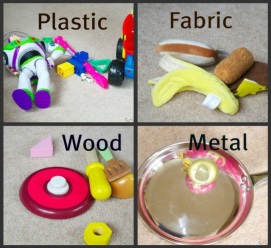 John Boyd Dunlop (1840-1921)John Boyd Dunlop was a Scottish inventor who was familiar with making rubber devices. He reinvented pneumatic tyres for his child’s tricycle and then developed them further for use in cycle racing. Charles Macintosh (1766-1843) Charles Macintosh was a Scottish chemist who was best know for inventing waterproof fabric. John McAdam (1756-1836)John McAdam was a Scottish engineer and road-builder. He was the inventor of the tarmacadam road surface. This created an effective and economical way to construct roads. Verbs associated with materialscrumble, squash, bend, stretch, twistJohn Boyd Dunlop (1840-1921)John Boyd Dunlop was a Scottish inventor who was familiar with making rubber devices. He reinvented pneumatic tyres for his child’s tricycle and then developed them further for use in cycle racing. Charles Macintosh (1766-1843) Charles Macintosh was a Scottish chemist who was best know for inventing waterproof fabric. John McAdam (1756-1836)John McAdam was a Scottish engineer and road-builder. He was the inventor of the tarmacadam road surface. This created an effective and economical way to construct roads. Sensestouch, see, hear, smell and tasteJohn Boyd Dunlop (1840-1921)John Boyd Dunlop was a Scottish inventor who was familiar with making rubber devices. He reinvented pneumatic tyres for his child’s tricycle and then developed them further for use in cycle racing. Charles Macintosh (1766-1843) Charles Macintosh was a Scottish chemist who was best know for inventing waterproof fabric. John McAdam (1756-1836)John McAdam was a Scottish engineer and road-builder. He was the inventor of the tarmacadam road surface. This created an effective and economical way to construct roads. 